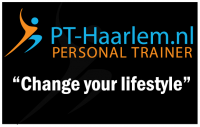 TABATA BODYWHEIGHT LUNGES & PLANKWorkout 1 	3 sets 20/10
Workout 2 	3 sets 25/10 
Workout 3 	3 sets 30/10
Workout 4 	4 sets 20/10
Workout 5 	4 sets 25/10
Workout 6 	4 sets 30/10
Workout 7 	5 sets 20/10
Workout 8 	5 sets 25/10 

TABATA BODYWHEIGHT SQUATS / JUMPING JACKS
Workout 1 	3 sets 20/10
Workout 2 	3 sets 25/10 
Workout 3 	3 sets 30/10
Workout 4 	4 sets 20/10
Workout 5 	4 sets 25/10
Workout 6 	4 sets 30/10
Workout 7	5 sets 20/10
Workout 8 	5 sets 25/10
SINGLE SETSWorkout 1  	+ 0 sets   +0 reps 
Workout 2  	+ 0 sets   +2 reps 
Workout 3  	+ 0 sets   +4 reps
Workout 4  	+ 0 sets   +6 reps
Workout 5 	+ 1 set     +0 reps
Workout 6  	+ 1 set     +2 reps 
Workout 7  	+ 1 set     +4 reps
Workout 8  	+ 1 set     +6 reps KIND OFF WORKOUTSINGLE SET WORKOUTPERIODEN GOAL WORKOUTSTRENGHT AND ENDURANCEFULLBODY/SPLITSPLIT LOWERBODY & UPPERBODYWORKOUT METHODSINGLE SETSDAY 1   LOWERBODYREPS:SETS:WHEIGHT:PAUSE:TEMPO:WARMING-UP TABATA  BODYWHEIGHT LUNGES / PLANK3 SETS 20/101x60s1DUMBELL GOBLET SQUATS103 50s3-1-2-12BANDED DEADLIFTS103 50s2-1-3-13DUMBELL LUNGES FORWARDS2x63 50s2-1-2-14MINI BAND HIP THRUSTER103 50s2-2-2-15BODY WHEIGHT JUMP SQUATS83 50s3-1-26LEG RAISES12450s2-1-3-1KIND OFF WORKOUTSINGLE SETPERIODEN GOAL WORKOUTSTRENGHT AND ENDURANCEFULLBODY/SPLITSPLITWORKOUT METHODSINGLE SETS	 DAY 1   UPPERBODYREPS:SETS:WHEIGHT:PAUSE:TEMPO:WARMING-UP TABATA    BODYWHEIGHT SQUATS & JUMPING JACKS3 SETS 20/101x60s1DUMBELL FLOOR CHEST PRESS103 50s3-1-2-12DUMBELL BENT OVER ROW103 50s2-1-2-13BANDED OVERHEAD PRESS103 50s3-1-2-14BANDED REVERSE FLUY123 50s2-2-2-15DUMBELL BICEP CURL123 50s2-1-3-16CRUNCHES12450s2-1-3-1